2016 NEW PRODUCTSFederal Premium MuzzleloadingLead Muzzleloader BulletFederal Premium® transformed muzzleloader capabilities in 2015 with the B.O.R. Lock MZ™ System and the Trophy Copper Muzzleloader Bullet. For 2016, that technology expands to include a new hard-hitting lead version. Like its predecessor, it provides outstanding accuracy in a non-sabot design that’s easy to load, scrubs fouling from the breech and ensures consistent bullet seating. The system’s polymer cup is attached to the bullet base, and is pushed forward onto raised bands along the bullet shank during ignition. This expands the cup’s diameter, engaging the rifling and optimizing velocity and accuracy. The rear of the B.O.R. Lock MZ cup features a hard, fiber-reinforced polymer ring that scours fouling from the breech as the bullet is pushed into place. This decreases the need to clean between shots and makes it easy to seat the bullet at the exact same depth for every shot. Because there’s no bulky sabot, required loading force averages about half that of most sabot bullets. Features & BenefitsB.O.R. Lock MZ System: Expanding polymer base cup engages rifling and seals the bore for extraordinary velocity and accuracyRequired loading force averages about half that of most sabotsFouling-cutting ring scours powder residue from the breech as the bullet is loaded, resulting in consistent seating and reducing the need to clean between shotsTough, hard-hitting lead bullet with a polymer tipPart No.	Description	UPC	MSRPPMZ50LMZ1	Lead Muzzleloader Bullet, 50-caliber, 350 grain	6-04544-61493-0	$24.95 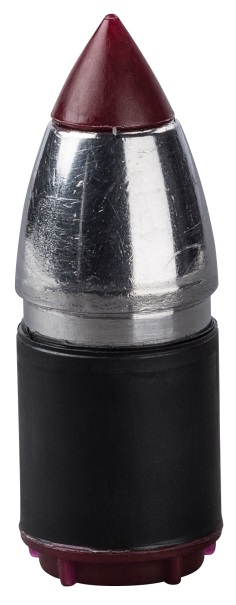 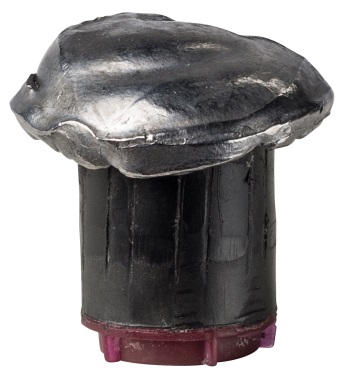 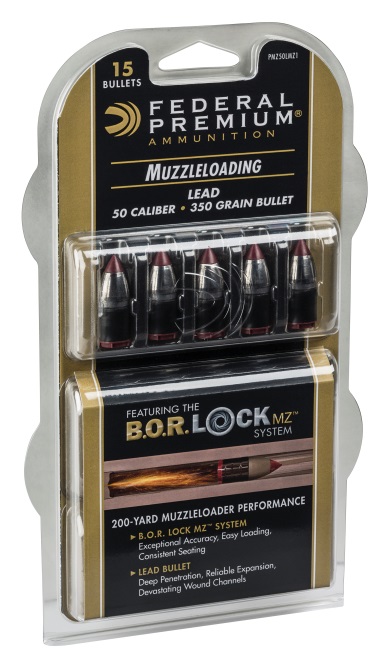 